PODALJŠANO BIVANJE DOMA»Mali/mala gospodinja«ZDRAVI PIŠKOTI:  Si vedel, da je 7. april svetovni dan zdravja? Zdravje je zelo pomembno,  v trenutni situaciji pa še posebej, zato pazimo nase in ostanimo zdravi. Preizkusi se v peki zdravih piškotov, nato pa se odpravi še na sprehod po zelišča.   Potrebuješ:- 2 večji banani- približno 120 gramov ovsenih kosmičev- po želji lahko dodaš tudi kokos, rozine, brusnice, oreščke ...Postopek:Banano z vilico dobro pretlači in vanjo umešaj sestavine, ki si jih izbral. Vse premešaj in majhne kupčke mase polagaj na pekač. Piškote peci v ogreti pečici 15 min na 170 stopnijah, pri čemer naj ti pomagajo starši. 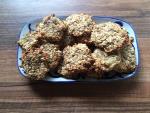 